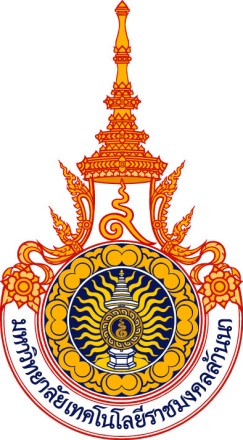 แบบเสนอข้อมูลสำหรับการคัดเลือกและตัดสินรางวัลสหกิจดีเด่นประจำปี 2564ชื่อประเภทรางวัล:	นักศึกษา โครงงาน/ผลการปฏิบัติงาน	 		ประเภทที่ 7 นักศึกษาสหกิจศึกษาที่มีโครงงาน/ผลการปฏิบัติงาน				ด้านนวัตกรรมสหกิจศึกษาดีเด่น	ชื่อสถาบัน:	มหาวิทยาลัยเทคโนโลยีราชมงคลล้านนา		 ชื่อผลงาน:	 					 ชื่อนักศึกษาที่ปฏิบัติสหกิจศึกษา:	  			 หลักสูตร:						 คณะ:							 อาจารย์ที่ปรึกษาสหกิจศึกษา:      			 ชื่อสถานประกอบการ:         					 พนักงานพี่เลี้ยง:	 					ตำแหน่งของพนักงานพี่เลี้ยง:	     				 ระยะเวลาที่ปฏิบัติสหกิจศึกษา:   	  			อีเมล์:   					เบอร์โทรศัพท์:	    		   บทคัดย่อของผลงาน(เขียนสรุปที่คัดและย่อ ข้อมูลของโครงงาน/ผลการปฏิบัติงาน กล่าวถึง ปัญหาที่มาของโครงงาน วัตถุประสงค์ วิธีดำเนินการ ผลของโครงงานโดยย่อ โดยกำหนดความยาวไม่เกิน 1 หน้า A4)การจัดระบบการทำงานของสถานประกอบการระหว่างการปฏิบัติสหกิจศึกษา(สรุปข้อมูลที่สนับสนุนสามารถมีรูปภาพประกอบได้ กำหนดความยาวไม่เกิน 1 หน้า A4)ช่วงระยะเวลาที่ดำเนินงานสหกิจศึกษา (ระบุข้อมูลระยะช่วง วัน เดือน ปี ที่ออกไปปฏิบัติสหกิจศึกษา)ลักษณะของระบบการทำงานของสถานประกอบ (ระบุข้อมูลสำหรับแนะนำสถานประกอบการและลักษณะธุรกิจหรืองานที่สถานประกอบการนั้นๆ ดำเนินการอยู่โดยย่อ แผนกงานที่เข้าไปทำงานร่วม ระยะเวลาที่เข้า-ออกในการทำงาน สวัสดิการต่างๆ ที่ได้รับ)ลักษณะงานที่ได้รับมอบหมาย(ระบุข้อมูลลักษณะงานที่ได้รับมอบหมายให้ดำเนินการหรือรับผิดชอบตลอดช่วงเวลาที่ปฏิบัติสหกิจศึกษา)การจัดระบบพี่เลี้ยงสอนงาน								(ระบุข้อมูล ชื่อ ตำแหน่งงานของพี่เลี้ยงสอนงานตลอดช่วงเวลาที่ปฏิบัติสหกิจศึกษา)ระเบียบวิธีการดำเนินโครงงาน(สรุปข้อมูลที่สนับสนุนสามารถมีรูปภาพประกอบได้ กำหนดความยาวไม่เกิน 4 หน้า A4)ชื่อโครงงาน ที่มา และวิธีการแก้ปัญหาของโครงงาน(ระบุข้อมูล ชื่อโครงงาน พร้อมอธิบายถึงที่มาของการจัดทำโครงงาน หลักการหรือวิธีการที่ใช้ในการแก้ปัญหาของโครงงาน : โดยชี้ให้เห็นประเด็นปัญหา วิธีแก้ปัญหาได้อย่างแจ่มชัด และเนื้อหาควรสั้นกระชับ)วัตถุประสงค์ของโครงาน(ระบุข้อมูล “ทำโครงงานนี้ไปเพื่ออะไร” : ให้เขียนเป็นข้อๆ โดยเน้นให้เห็นว่าเป็นโครงงาน/ผลงานที่สร้างจากความคิดสร้างสรรค์ของนักศึกษา)องค์ความรู้ที่ใช้ในการจัดทำโครงงาน(ระบุ เนื้อหาที่จำเป็นต่อการทำโครงงาน  โดยเขียนให้สอดคล้องกันของเนื้อหาทั้งหมด การใช้คำศัพท์ที่เหมาะสม สะกดถูกต้อง รูปภาพประกอบที่ชัดเจน โดยอาจแบ่งเป็นหัวข้อย่อยได้ตามความเหมาะสม)การดำเนินโครงงาน(ระบุข้อมูล “ขั้นตอนและระยะเวลาในการทำโครงงาน” : อาจทำเป็นตารางได้ เช่น)ตารางที่ x  ขั้นตอนและระยะเวลาในการดำเนินโครงงานเอกสารอ้างอิง(ระบุข้อมูล แหล่งอ้างอิงข้อมูลที่นำมาใช้หรือสนับสนุนการจัดทำโครงงาน : ให้เขียนตามรูปแบบการเขียนเอกสารอ้างอิง)การสนับสนุนจากสถานประกอบการ(ระบุข้อมูล การสนับสนุนของสถานประกอบการในด้านลักษณะงานและระยะเวลา งบประมาณ หรือด้านต่างๆ ในการจัดทำโครงงานนวัตกรรม)ความพึงพอใจของสถานประกอบการต่อโครงงาน(สรุปข้อมูลที่สนับสนุนสามารถมีรูปภาพประกอบได้ กำหนดความยาวไม่เกิน 2 หน้า A4)(ระบุ ความพึงพอใจอันเนื่องมาจากคุณภาพของผลงานที่นำไปใช้ประโยชน์ได้ หรือมีศักยภาพในการนำไปใช้ประโยชน์ : อาจจัดแสดงผลในรูปตาราง หรือตามความเหมาะสม) การนำโครงงานไปใช้ประโยชน์ และส่งเสริมให้เกิดความคิดสร้างสรรค์ให้กับสถานประกอบการได้อย่างเป็นรูปธรรม(สรุปข้อมูลที่สนับสนุนสามารถมีรูปภาพประกอบได้ กำหนดความยาวไม่เกิน 3 หน้า A4)(ระบุ ผลการทดสอบ/ทดลอง การนำโครงงานไปใช้ประโยชน์และส่งเสริมให้เกิดความคิดสร้างสรรค์ให้กับสถานประกอบการได้อย่างเป็นรูปธรรม : แสดงรูปภาพ/กราฟประกอบ/เวลา/พลังงาน/ต้นทุนงบประมาณ ฯลฯ ที่สถานประกอบการได้ประโยชน์)               รายการสัปดาห์ที่สัปดาห์ที่สัปดาห์ที่สัปดาห์ที่สัปดาห์ที่สัปดาห์ที่สัปดาห์ที่สัปดาห์ที่สัปดาห์ที่สัปดาห์ที่สัปดาห์ที่สัปดาห์ที่สัปดาห์ที่สัปดาห์ที่สัปดาห์ที่สัปดาห์ที่               รายการ123456789101112131415161. ศึกษาข้อมูล…..2. …..3. …..4. …..5. …..6. …..7. …..